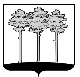 ГОРОДСКАЯ  ДУМА  ГОРОДА  ДИМИТРОВГРАДАУльяновской областиР Е Ш Е Н И Ег.Димитровград   27  декабря  2017  года                                                            №  75/890  .                                    О даче согласия Муниципальному казенному учреждению «Управление гражданской защиты города Димитровграда» на заключение договора безвозмездного пользования муниципальным недвижимым имуществом, закрепленным на праве оперативного управления, со Средневолжским территориальным управлением Федерального агентства по рыболовствуВ соответствии со статьями 689 - 701 Гражданского кодекса Российской Федерации, статьёй 17.1 Федерального закона от 26.07.2006 №135-ФЗ «О защите конкуренции», пунктом 5 части 1 статьи 26 Устава муниципального образования «Город Димитровград» Ульяновской области и на основании Положения о порядке передачи в безвозмездное пользование имущества, находящегося в муниципальной собственности города Димитровграда Ульяновской области, утвержденного решением Городской Думой первого созыва от 24.06.2009 №14/214, рассмотрев обращение исполняющего обязанности Главы Администрации города Димитровграда Ульяновской области Н.В.Галактионова от 01.12.2017 №01-23/7578, Городская Дума города Димитровграда Ульяновской области второго созыва решила:1. Дать согласие Муниципальному казенному учреждению «Управление гражданской защиты города Димитровграда»  на заключение договора безвозмездного пользования муниципальным  недвижимым имуществом, закрепленным на праве оперативного управления, со Средневолжским территориальным управлением Федерального агентства по рыболовству, с 01.02.2018 по 31.12.2027, согласно приложению к настоящему решению.2. Установить, что Ссудополучатель обязан:2.1. Своевременно и в полном объеме уплачивать все коммунальные и иные эксплуатационные платежи за используемое муниципальное имущество согласно договорам, заключенным с соответствующими организациями;2.2. Обеспечить сохранность и надлежащее содержание муниципального имущества, переданного в безвозмездное пользование;2.3. За свой счет осуществлять капитальный и текущий ремонт предоставленного ему в безвозмездное пользование муниципального имущества и нести все расходы по его содержанию;2.4. Надлежащим образом исполнять условия договора безвозмездного пользования;2.5. В случае нецелевого использования муниципального имущества, наличия задолженности по коммунальным платежам свыше трех месяцев и (или) нарушений условий договора безвозмездного пользования Ссудодатель вправе отказаться от договора безвозмездного пользования в соответствии с действующим законодательством.3. Установить, что настоящее решение подлежит официальному опубликованию и размещению в информационно-телекоммуникационной сети «Интернет» на официальном сайте Городской Думы города Димитровграда Ульяновской области (www.dumadgrad.ru).4. Установить, что настоящее решение вступает в силу с 01 февраля 2018 года. 5. Контроль исполнения настоящего решения возложить на комитет по финансово-экономической политике и городскому хозяйству (Галиуллин).Приложение к решению Городской Думы города Димитровграда Ульяновской области второго созыва от 27.12.2017 №75/890Муниципальное недвижимое имущество, закрепленное  на праве оперативного управления, являющееся предметом договора безвозмездного пользования№ п/пНаименованиеорганизацииНаименованиемуниципальногоимуществаАдреспомещенияПлощадь помещения/кв.м.Суммавыпадающих доходов в год/руб.Действительная стоимость/руб.Целииспользования123456781.Средневолжское территориальное управление Федерального агентства по рыболовствуНежилые помещения (позиции №№ 29, 32, 33, 34 по 1 этажу согласно техническому паспорту от 12.09.2002 года)Ул.Жуковского, д.567,41В аренду не предоставлялось823516,96Для размещения оперативной группы Отдела государственного контроля, надзора и охраны водных, биологических ресурсов по Ульяновской областиИТОГОИТОГОИТОГО67,410,00823516,96